Algemene infobrief muzicreakamp 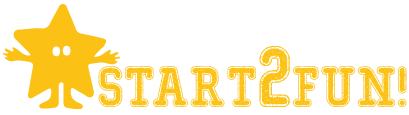 8 tem 12 april 2018Beste ouder(s),Alvast bedankt voor de deelname van uw kind(eren). We gaan er een superleuke week van maken. Om er zeker van te zijn dat er niets misloopt, volgen er nu enkele belangrijke punten:Gelieve op de eerste dag het gepaste bedrag te betalen → zie website voor prijzen en eventuele kortingSteeds bij brengen en afhalen van uw kind(eren) aanmelden bij de verantwoordelijke! Graag ook even de aanwezigheidslijst aftekenen aub.Brengen/afhalen kinderen zeker aftekenen op de aanwezigheidslijst in de inkomhalU gaat langs de zijdeur binnen om de spullen in de kleedkamers te leggenU gaat via de sportzaal terug naar buiten Dit voor de veiligheid van uw kind(eren) en om drukte te vermijdenVooropvang vanaf 8u00Na-opvang is voorzien tot 17u! Aangezien de sporthal na dit uur niet meer ter onzer beschikking is, zijn wij genoodzaakt een bijdrage te vragen van €5/kind per begonnen kwartier;Lunchpakket dient zelf meegebracht te worden indien uw kind graag wil blijven ineten; Water en vieruurtje worden door ons voorzienIndien u dit wenst mag u eigen koek/fruit/drinken ook meegeven voor pauze van 10u15.Graag drinkbus meegeven (om water te kunnen bijvullen)Voorzie binnen- en buitenschoeisel + reserve kledij (een ongelukje kan gebeuren)WOENSDAG mogen de kinderen die zelf een muziekinstrument hebben dit meebrengen naar het kampDONDERDAG om 16u is er een toonmoment van wat de kinderen geleerd en gemaakt hebbenVrijdag word er een sportdag voor alle kinderen ter plaatse georganiseerd – graag in sportieve kledij komenHeeft u voor of tijdens de sportweek vragen, contacteer ons dan gerust op het nummer 0474/197998Gelieve op onze website alle info grondig na te lezen bij de rubriek “Sportkampen”;Vind ons leuk op Facebook want na afloop van het kamp zullen er foto’s en/of filmpjes geplaatst worden op onze Facebookpagina en dan kan u deze bekijken. Gelieve ons op de hoogte te brengen als u liever niet heeft dat er een foto van uw kind(eren) op Facebook verschijnt.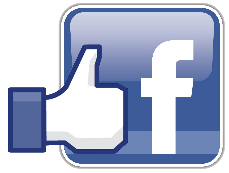 